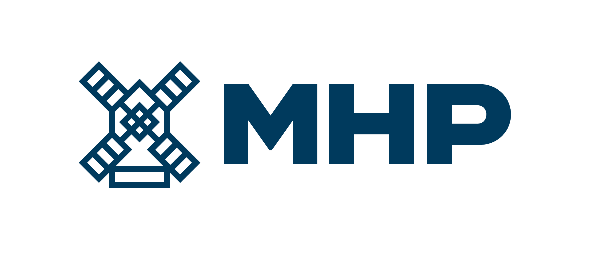 23 January 2024, Limassol, CyprusMHP SEAppointment of a new Audit & Risk Committee ChairMHP SE (LSE:MHPC), the parent company of a leading international agro-industrial group with headquarters in Ukraine, today announces the appointment of Oscar Chemerinski as its new Chair of the Audit & Risk Committee.Mr Chemerinski, who joined the Board in March 2023, is taking over from John Grant who has successfully served as the Chair of the Audit & Risk Committee for the past 17 years. Mr Grant continues serving as a member of the Audit & Risk Committee until his expected retirement from the Board in summer 2024.Executive Chair of the Board, Dr John Rich, thanked Mr Grant, commenting: “On behalf of the Board, I would like to express my gratitude to John for his insight and advice over the years and wish him the very best for the future. I am pleased to welcome Oscar Chemerinski as the new Chair of the Committee.  Oscar has a strong track record of success in executive and non-executive roles across a range of industries. I am sure MHP will greatly benefit from his extensive experience”.For Investor Relations enquiries, please contact:Anastasia Sobotiuk (Kyiv)		+38 050 339 29 99					+357 99 76 71 26		a.sobotyuk@mhp.com.ua